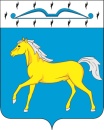   КРАСНОЯРСКИЙ  КРАЙТЕСИНСКИЙ СЕЛЬСОВЕТ МИНУСИНСКОГО РАЙОНАТЕСИНСКИЙ СЕЛЬСКИЙ СОВЕТ ДЕПУТАТОВ                                                   РЕШЕНИЕ От 29.09.2020г.                                    с. Тесь	                           № 03-рсО создании постоянных комиссий          На основании пункта 5 статьи 21 Устава Тесинского сельсовета Минусинского района Красноярского края и заслушав  информацию председателя Тесинского сельского Совета  депутатов   Соболевой Дианы Владимировны  о создании постоянных комиссий, Тесинский сельский Совет депутатов  РЕШИЛ:           1. Создать при Тесинском сельском Совете депутатов  две  постоянных комиссии:            - Комиссия  по  бюджету и экономики, муниципальному имуществу и нормативно-правовой деятельности.            - Комиссия  по  социальным вопросам, благоустройству, вопросам жизнедеятельности  населения и взаимодействию с общественными объединениями.           2. Утвердить состав  постоянных комиссий  согласно, приложению.            3.  Решение  вступает  в   силу   со дня подписания.       Председатель сельского    Совета депутатов                                                         Д.В. Соболева    Глава Тесинского сельсовета                                       А.А. Зотов                                                                                                   ПриложениеК решению Тесинского сельского Совета депутатов от 29.09.2020г № 03-рс СОСТАВ  ПОСТОЯННЫХ  КОМИССИЙ  ТЕСИНСКОГО СЕЛЬСКОГО СОВЕТА ДЕПУТАТОВ      1.  Комиссия  по  бюджету и экономики, муниципальному имуществу и нормативно-правовой деятельности:1. Гражданкин Владимир Дмитриевич2. Соболева Диана Владимировна3. Пустынцев  Павел Александрович 4. Жуков Владимир Ювенальевич5. Прутовых Андрей Александрович    2.   Комиссия по  социальным вопросам, благоустройству, вопросам жизнедеятельности населения и взаимодействию с общественными объединениями.                1.  Иванов  Александр  Яковлевич                2.  Морарь Светлана Анатольевна                3.  Клюшев Владимира Михайловича                4.  Серов Сергей Григорьевич                5.  Ивасенко Иван Владимирович